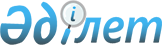 Об утверждении списка по Профессиональной переподготовке и повышения квалификации на 2011 годПостановление акимата города Жанаозен от 29 декабря 2010 года № 950. Зарегистрировано Управлением юстиции города Жанаозен 31 декабря 2010 года № 11-2-153

      В соответствии с Законом Республики Казахстан от 23 января 2001 года «О местном государственном управлении и самоуправлении в Республике Казахстан», Законом Республики Казахстан от 23 января 2001 года «О занятости населения» и утвержденного постановлением Правительства Республики Казахстан от 19 июня 2001 года № 836 «Правила профессиональной подготовки, переподготовки и повышения квалификации» акимат города ПОСТАНОВЛЯЕТ:



      1. Согласно приложению утвердить перечень специальностей по профессиональной переподготовке и повышения квалификации на 2011 год.



      2. Признать утратившим силу постановление акимата города от 14 декабря 2009 года № 1741 «Об утверждении списка профессиональной подготовки, переподготовки и повышении квалификации на 2010 год» (зарегистрирован в реестре нормативных правовых актов под № 11-2-125, опубликован в газете «Жанаозен» от 31 декабря 2009 года № 52 (1439). 



      3. Контроль за исполнением настоящего постановления возложить на заместителя акима города К. Боранбаеву.



      4. Настоящее постановление вводится в действие по истечении десяти календарных дней после его первого официального опубликования.      Аким города                             О. Сарбопеев      СОГЛАСОВАНО:

      Боранбаева К.К.

      29 декабря 2010г.      Начальник государственного учреждения

      «Жанаозенский городской отдел

      экономики и бюджетного планирования»

      Гумарова Н.Б.

      29 декабря 2010г.      Начальник государственного учреждения

      «Жанаозенский городской отдел финансов»

      Джантлеуова Р.К.

      29 декабря 2010г.      Начальник государственного учреждения

      «Жанаозенский городской отдел занятости и

      социальных программ»

      Абубикиров М.И.

      29 декабря 2010г.

Приложение 

к постановлению акимата

города Жанаозен

от 29 декабря № 950 Перечень профессия предназначенных для малообеспеченных и лиц, занятых уходом за детьми в возрасте до семи лет, направленных на профессиональную подготовку, переподготовку и их повышение квалификации на 2011 год.
					© 2012. РГП на ПХВ «Институт законодательства и правовой информации Республики Казахстан» Министерства юстиции Республики Казахстан
				№Список по специаль-ностиНа-

прав-лен-

ные на обу-

чениеИз них орал-мановСрок обу-

чениеСред-няя стои-мость обу-

ченииНа про-

жива-ниеНа пи-та-ниеНа про-

ездНа медо-смотрВсе-го за-

трат в тг12345678910111Оператор электронно вычисли-

тельных машин25101 месяц12000-00300,02Слесарь аварийного-восстано-вительных работ в газовом хозяйстве25101 месяц15000-00375,03Слесарь по эксплуата-ции и ремонту подземных газопрово-дов25101 месяц15000-00375,04Каменщик151 месяц14000-00210,05Продавец продо-

вольствен-ных товаров151 месяц14000-00210,06Штукатур-

щик151 месяц14000-00210,07Маляр151 месяц14000-00210,08Стропаль-

щик25101 месяц10000-00250,09Слесарь по ремонту автомоби-

лей152 месяц16000-00240,010Повар151 месяц10000-00150,011Слесарь по ремонту подвижных составов железных дорог 25101 месяц16067-00401,6812Парикма-

херское искусство и декоратив-ная косметика25101 месяц16067-00401,6813Швейное производ-

ство и моделиро-

вание одежды 25101 месяц16067-00401,6814Строи-

тельство и эксплуата-ция зданий и сооружений 201 месяц13000-00260,015Горничная151 месяц13000-00195,03001204190.0